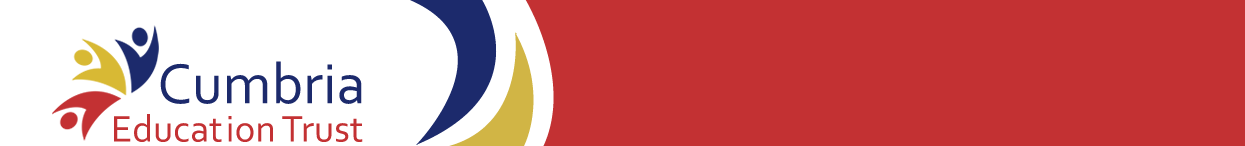 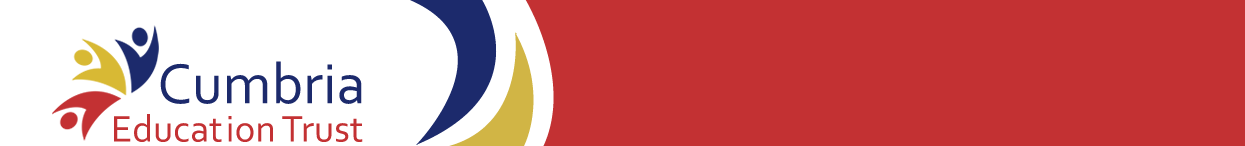 Employment Application Form: Teaching StaffCumbria Education Trust is committed to safeguarding and promoting the welfare of children 
and young people and expects all staff and volunteers to share this commitment.Please ensure that you complete all sections of Part 1 and Part 2 of the application.  Please note that providing false information will result in the application being rejected, or withdrawal of any offer of employment, or summary dismissal if you are in post, and possible referral to the police.  Please note that checks may be carried out to verify the contents of your application form.  Please complete the form in black ink or type.  CVs are not accepted. LETTER OF APPLICATION: Please refer to the applicant information pack which may include instructions on how to complete the letter of application.Part 1: INFORMATION FOR SHORTLISTING AND INTERVIEWINGPRESENT / LAST EMPLOYMENT IF TEACHINGPRESENT / LAST EMPLOYMENT IF NON TEACHINGFULL CHRONOLOGICAL HISTORY Please provide a full history in chronological order (most recent first) since leaving secondary education, including periods of any post-secondary education/training, and part-time and voluntary work as well as full time employment.  Give start and end dates, explanations for periods not in employment or education/training, and reasons for leaving employment.Please enclose a continuation sheet if necessarySECONDARY EDUCATION & QUALIFICATIONSFURTHER OR HIGHER EDUCATION	(Any recognised qualifications or courses attended which are relevant to the job application)PROFESSIONAL COURSES ATTENDED AS A TEACHER 
(Please list relevant courses attended in the past 3 years).OTHER RELEVANT EXPERIENCE, INTERESTS AND SKILLSREFEREESGive details of two people to whom reference may be made. The first referee should normally be your present or most recent headteacher or equivalent person. If you are not currently working with children, please provide a referee from your most recent employment involving children. Referees will be asked about disciplinary offences relating to children, which may include any in which the penalty is “time expired” and whether you have been the subject of any child protection concerns, and if so, the outcome of any enquiry or disciplinary procedure.  References will not be accepted from relatives or from people writing solely in the capacity of friends.First refereeSecond refereeTHIS PAGE IS INTENTIONALLY BLANKPart 2: PERSONAL INFORMATIONThis section will be separated from Part 1 on receipt.  Relevant responses may be verified prior to shortlisting and/or used for administration purposes but will not then be used for selection purposes. If you are called to interview you may be asked about the answers you have given to questions 15 to 20 and question 14 if relevant to the job.COMPULSORY DECLARATION OF ANY CONVICTIONS, CAUTIONS OR REPRIMANDS, WARNINGS OR BIND-OVERSIf you are shortlisted, you will be required to complete a “Disclosure of Criminal Record” form and bring the completed form to interview. If the job involves contact with children up to age 8 you will also be required to make a Disqualification Declaration. The information you give will be treated as strictly confidential. Disclosure of a conviction, caution, warning or reprimand will not automatically disqualify you from consideration. Any offence will only be taken into consideration if it is one which would make you unsuitable for the job you are applying for. However, offences relating to children may make you unsuitable since this is a “regulated position” under the Under the Criminal Justice & Courts Services Act 2000.DATA PROTECTION ACT 1998The information collected on this form will be used in compliance with the Data Protection Act 1998. By supplying information, you are giving your consent to the information being processed for all employment purposes as defined in the Data Protection Act 1998.  The information may be disclosed, as appropriate, to the governors, to Occupational Health, to the Teachers Pensions Agency, to the Department for Education, to pension, payroll and personnel providers and relevant statutory bodies.  You should also note that checks may be made to verify the information provided and may also be used to prevent and/or detect fraud. This form will be kept strictly confidential but may be photocopied and may be transmitted electronically for use by those entitled to see the information as part of the recruitment process.  When the recruitment process is completed, the form will be stored for a maximum of six months then destroyed.  If you are employed as a result of this recruitment process then this application form will be retained as part of your personnel record.NOTESUnder the Criminal Justice & Courts Services Act 2000 it is an offence for an individual who has been disqualified from working with children to knowingly apply for, offer to do, accept, or do any work in a ‘regulated position’. The position you are applying for is a “regulated position”. Canvassing, directly or indirectly, an employee or governor will disqualify the application.Candidates recommended for appointment will be required to provide a satisfactory Enhanced DBS certificate and complete a pre-employment medical questionnaire and may be required to undergo a medical examination. DECLARATIONI certify that, to the best of my knowledge and belief, all particulars included in my application are correct.  I understand and accept that providing false information will result in my application being rejected or withdrawal of any offer of employment, or summary dismissal if I am in post, and possible referral to the police.  I understand and accept that the information I have provided may be used in accordance with paragraph 13 above, and in particular that checks may be carried out to verify the contents of my application form.Part 3: EQUALITY AND DIVERSITY MONITORINGThis section will be separated from part 1 and part 2. Collection of equality information is solely for monitoring purposes to ensure that our policies and procedures are effective.  We also collect this data in accordance with the general and specific public sector equality duties under the Equality Act 2010. Any data you enter onto this monitoring form will only be used for monitoring purposes and will not be used in assessing and or scoring your application or during the interview process.  This information is kept fully confidential and access is strictly limited in accordance with the Data Protection Act.Vacancy Job TitleTitleFirst nameSurname or Family nameName, address and telephone number of schoolType of school 
(e.g.  Community, Aided, Foundation, Academy, Free School, Independent, etc) School age rangeSchool gender(mixed / boys / girls)Number of students on rollJob title Please enclose a copy of the job description, if possibleSubjects/age groups taughtDate appointed to current postCurrent salaryGrade/scaleAdditional allowancesDate available to begin new jobName, address and telephone number of employerJob title Please enclose a copy of the job description, if possibleDate appointed to current postCurrent salaryDate available to begin new jobJob title or PositionName and address of employer, or description of activityType of school and number on roll if applicableF/TorP/TFrom(Start date)From(Start date)To(Leave date)To(Leave date)Reason for leavingJob title or PositionName and address of employer, or description of activityType of school and number on roll if applicableF/TorP/TMonthYearMonthYearReason for leavingName of School/College attendedFromToQualifications and date gainedName and address of College or University or Awarding BodyFromToF/T or P/TCourses/subjects takenQualifications obtainedAge groups for which trainedSubjectOrganising BodyDate(s)DurationTitle and NamePosition heldOrganisationAddress & post codeEmail addressTelephone numberRelationship to applicantMay be contacted prior to interviewTitle and NamePosition heldOrganisationAddress & post codeEmail addressTelephone numberRelationship to applicantMay be contacted prior to interview1Surname or family name2All previous surnames3All forenames4Title5Current Address6Postcode7Resident at this address since8Home telephone number9Mobile telephone number10Date of birth11Email address12DfE Reference Number13National Insurance Number14Do you have a current full driving licence?Yes          No 15Did you qualify as a teacher after May 1999? Yes          NoIf yes, in which school was induction completed?16Have you ever been subject to a child protection investigation by your employer or any other organisation? Yes          No If YES, please state separately under confidential cover the circumstances and the outcome including any orders or conditions. This will not be opened unless you are invited to interview.17Have you lived outside the UK for more than three months in the past five years?Yes           NoIf Yes, please provide an Overseas CRB, Police check, Certificate of Good Conduct or Letter of Good Repute from a relevant foreign police force or embassy.18Do you require sponsorship (previously a work permit)?Yes          NoIf YES please provide details separately19Are you related to or have a close personal relationship with any pupil, employee, or governor?Yes          No If YES give details separately under confidential cover. This will not be opened unless you are invited to interview.20NQTs ONLY:Have you provided evidence of passing the Skills Tests?  (Please tick or cross)Numeracy                   Literacy21Are there any special arrangements which we can make for you if you are called for an interview and/or work based assessment? Yes           NoIf Yes please specify, (e.g. ground floor venue, sign language, interpreter, audiotape etc).Signature of ApplicantDatePrint NameEthnic GroupEthnic GroupEthnic GroupEthnic GroupWorkforce Census CodePlease tickWhiteWBRIBritish English Welsh Northern Irish ScottishWhiteWIRIIrishWhiteOOTHIrish TravellerWhiteOOTHGypsyWhiteWOTHOther White backgroundMixedMWBCWhite and Black CaribbeanMixedMWBAWhite and Black AfricanMixedMWASWhite and AsianMixedMOTHOther Mixed backgroundAsian or Asian BritishAINDIndianAsian or Asian BritishAPKNPakistaniAsian or Asian BritishABANBangladeshiAsian or Asian BritishCHNEChineseAsian or Asian BritishAOTHOther Asian backgroundBlack or Black BritishBCRBCaribbeanBlack or Black BritishBAFRAfricanBlack or Black BritishBOTHOther Black backgroundOther  ethnic groupOOTHArabOther  ethnic groupPlease state here: Please state here: Prefer not to sayREFU